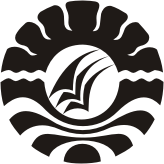 HASIL PENELITIANANALISIS PENERAPAN KOMPETENSI PEDAGOGIK PENDIDIK DI KELOMPOK BERMAIN MELATI BINAAN SANGGAR KEGIATAN BELAJAR GOWA KABUPATEN GOWAS U D I R M A NJURUSAN PENDIDIKAN LUAR SEKOLAHFAKULTAS ILMU PENDIDIKAN UNIVERSITAS NEGERI MAKASSAR2013